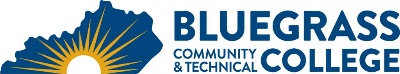 Program Coordinator: Robert Chirwa		E-mail: robert.chirwa@kctcs.edu		Phone: 859-246-6298Program Website: https://bluegrass.kctcs.edu/education-training/program-finder/computer-information-technology.aspx Student Name:		Student ID: Students must meet college readiness benchmarks as identified by the Council on Postsecondary Education or remedy the identified skill deficiencies. Graduation Requirements:Advisor Name	__________________________________	Advisor Contact	________________________________First SemesterCr. Hrs.TermGradePrerequisitesNotesCIT 111 Computer Hardware and Software4CIT 105CIT 130 Productivity Software3CIT 105Total Semester Credit Hours7 Second SemesterCr. Hrs.TermGradePrerequisitesNotesCIT 232 Help Desk Operations3CIT 111CIT 234 Advanced Productivity Software3CIT 130CIT 236 Advanced Data Organization Software3CIT 130Total Semester Credit Hours9 Total Certificate Credit Hours16 25% or more of Total Certificate Credit Hours must be earned at BCTCGrade of C or higher in each course required for the certificateAdditional InformationCIT 111 has a prerequisite of CIT 105 and MAT 065.  Students can demonstrate that they meet the prerequisite courses by demonstrating Digital Literacy by exam and appropriate math skills by a math placement test.Embedded CredentialsEmbedded CredentialsEmbedded CredentialsEmbedded CredentialsCredentialTitleRequirementsTotal Cr. Hrs.CertificateA + PrepCIT 1114